استمارة رغباتتوزيع أماكن التدريب الصيفي للعام الجامعي  ........  /  ......... السيد الأستاذ الدكتور/ وكيل الكلية لشئون التعليم والطلابالسلام عليكم ورحمة الله وبركاتهأتشرف بإفادة سيادتكم علما بانني ارغب في ان يتم توزيع التدريب الصيفي الخاص بي (تدريب ميداني......) لهذا العام الجامعي ........  /  .........  طبقا لأولوية الأماكن التالية:وتفضلوا بقبول وافر التحية والاحترام,,,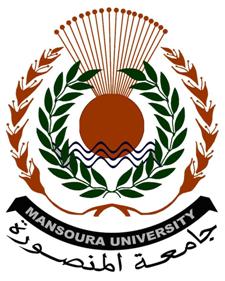 معتمدة من الهيئة القوميةلضمان جودة التعليم والاعتماد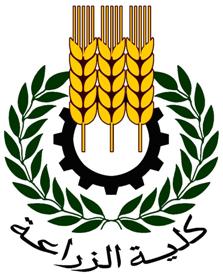 معتمدة من الهيئة القوميةلضمان جودة التعليم والاعتمادمعتمدة من الهيئة القوميةلضمان جودة التعليم والاعتمادمعتمدة من الهيئة القوميةلضمان جودة التعليم والاعتمادمعتمدة من الهيئة القوميةلضمان جودة التعليم والاعتمادجامعة المنصورةMansoura Universityمعتمدة من الهيئة القوميةلضمان جودة التعليم والاعتمادمعتمدة من الهيئة القوميةلضمان جودة التعليم والاعتمادكلية الزراعةFaculty of Agricultureمعتمدة من الهيئة القوميةلضمان جودة التعليم والاعتمادمعتمدة من الهيئة القوميةلضمان جودة التعليم والاعتمادشئون التعليم والطلابStudent affairsمعتمدة من الهيئة القوميةلضمان جودة التعليم والاعتمادمعتمدة من الهيئة القوميةلضمان جودة التعليم والاعتمادمعتمدة من الهيئة القوميةلضمان جودة التعليم والاعتمادالرغباتالمحافظةالمدينة/ المركزالحي/ القريةالرغبة الأوليالرغبة الثانيةالرغبة الثالثةمقدمه لسيادتكمالاسم/........................................التوقيع/........................................القسم/...........................................المستوي/...........................................